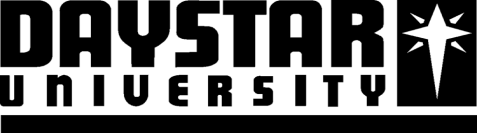 SCHOOL OF ARTS AND HUMANITIESDEPARTMENT OF EDUCATIONUNIVERSITY EXAMINATIONEDU 315: RESEARCH METHODS IN EDUCATIONREGULAR PROGRAME:JANUATY SEMESTER, 2017TIME 2 HOURSINSTRUCTIONS: Answer questions one and any other two.Put off you mobile phones.Any form of cheating will lead to immediate dismissal from the exam room and eventually failing grade.Follow the instructions carefully.Please write legibly.1. (a) Examine 5 reasons why researchers undertake educational research                [10 marks].    b. Compare experimental research with quasi experiment research                            [8 marks].         c. Describe Correlation Research                                                                              [10 Marks].2. a. Outline 5 ethical issues that must be observed in educational research                 [10 marks].    b. March the appropriate type of research with the ideal purpose by writing the appropriate research in the middle column                                                                               [5 marks].c. Demonstrate the steps you would follow in formulating a a research problem      [5 marks].Top of FormBottom of Form
3. a. Define the term hypothesis in the context of research                                             [3 marks].    b. Examine 5 qualities of a good hypothesis.                                                              [10 marks].    c. State any 7 verbs you can use to design good research objectives                        [7 Marks].4a. Outline 5 concepts that constitute literature review                                                [10 marks].  b. Explain 5 reasons why it is important to conduct literature review in research     [10 marks].5a. Describe variables in educational research                                                             (6 Marks)  b. Summarise 3 traits of probability sampling methods that make it ideal for educational research                                                                                                                     [6 marks].c. Analyse any 4 of the following sources of knowledge in contexts of Educational research   [8 Marks].PURPOSEResearch TypeTo describe status of phenomenaEvaluativeTo explain the why of things Needs analysis research To predict phenomena Explanatory researchTo evaluate the effect/impact of something happening Predictive researchTo analyse needDescriptive research